Name: ________________________________________________Combining Like TermsDirections: Put the following numbers into groups based on a common characteristic. Be prepared to explain why you grouped certain numbers together.3x, –2y, 4xy, 3, 7y, 4, –9y, x, –5, –xy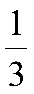 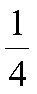 Define like terms.Directions: Tell whether the following are examples of like terms. 3x and 4x _______		2) 3x2 and 10x _______  3) –6y and –y _______3ab and –6ab _______	5) –16 and 9 _______	   6) 7x3 and x3 _______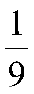 Directions: Simplify.The directions tell you to simplify. Scan the following problems. What do you think it means to simplify in this case? _________________________________________________________________Summary: What are the rules for combining like terms?1) 3x + 2x = 	2) –2y – –4y =  	3) x + –4x + –3x =4) y + y + –10x = 5) 5x2 – 7x2 + 4x2 = 	6) –4xy + 12xy =7) –5 + –3x + –10x =8) 4y2 – 12y2 + 7 – 2 =9) 5y + –9y – 5x + –3x – 2y =10) –7 + 3x – 4 + 2x =11) 14 + –6x2 – 3x2 – 8 =12) 2a + 3a – 7a – 5a =13) x + –x =14) 3y – –10y + 7y =15) –7 – 4b – –3b + –6b + 5 =16) x + x = 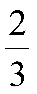 17) –x2 –x2 =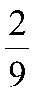 18) xy + –xy = 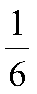 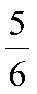 